На основании статей 12, 132 Конституции Российской Федерации, статьи 27.1. Федерального закона от 06.10.2003 N 131-ФЗ «Об общих принципах организации местного самоуправления в Российской Федерации», статьи 27.2. Закона Оренбургской от 21.02.1996 «Об организации местного самоуправления в Оренбургской области», представления схода граждан села Березовка Сорочинского городского округа Оренбургской области от 24 мая 2021 года о назначении старостой кандидатуры Филипповой Е.П., руководствуясь статьей 19.1. Устава муниципального образования Сорочинский городской округ Оренбургской области, Совет депутатов муниципального образования Сорочинский городской округ Оренбургской области РЕШИЛ:1. Назначить с 01 июля 2021 года старостой  села Янтарное муниципального образования Сорочинский городской округ Оренбургской области Филиппову Елену Петровну, сроком на 5 лет.2. Установить, что настоящее решение вступает в силу со дня его подписания.3. Контроль за исполнением настоящего решения возложить на постоянную депутатскую комиссию по  мандатам, регламенту и депутатской этике.Председатель Совета депутатов муниципального образования Сорочинский городской округ Оренбургской области             С.В. Фильченко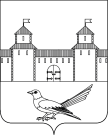 СОВЕТ ДЕПУТАТОВМУНИЦИПАЛЬНОГО ОБРАЗОВАНИЯСОРОЧИНСКИЙ ГОРОДСКОЙ ОКРУГОРЕНБУРГСКОЙ ОБЛАСТИ(VII СЕССИЯ ШЕСТОГО СОЗЫВА)РЕШЕНИЕот 21 июня 2021  года  № 79О назначении старосты села Янтарное муниципального образования Сорочинский городской округ Оренбургской области 